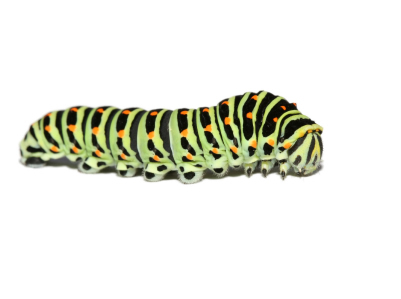 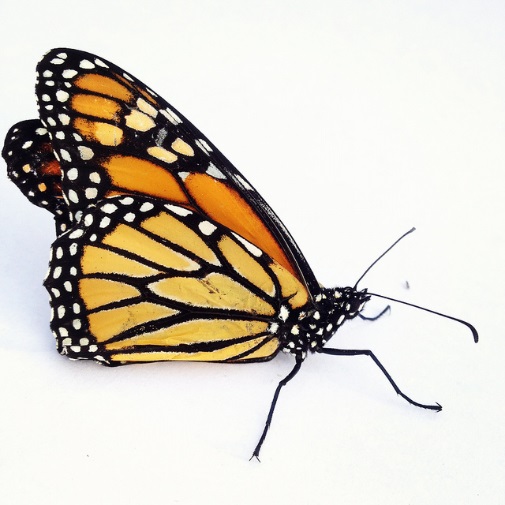 The InsectI once was an egg.Then I was a caterpillar.Now I am a butterfly And I fly, fly, fly,I drink, drink, drink nectar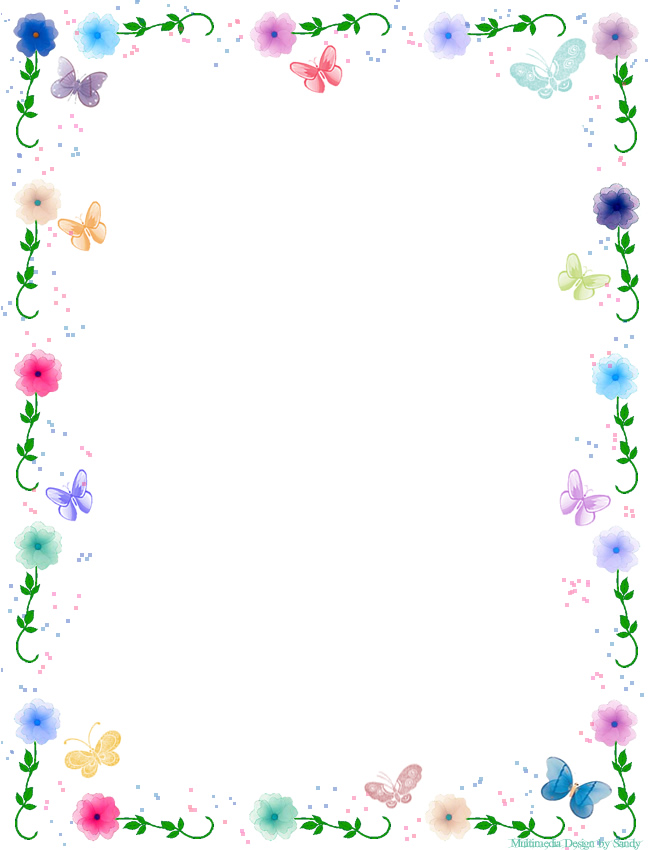 Share your knowledge or experience with insects OR Pretend you are an insect and share your adventures._______________________________________________________________________________________________________________________________________________________________________________________________________________________________________________________________________________________________________________________________________________________________________________________________________________________________________________________________________________________________________________________________________________________________________________________________________________________________________________________________________________________